Grójec 23.08.2021OZiPZ.50.2.3.2021Burmistrzowie i WójtowieMiast i Gminw powiecie Grójeckim	Państwowy Powiatowy Inspektor Sanitarny w Grójcu prosi o zamieszczenie na stronach internetowych placówki informację o konkursie na komiks dotyczący problematyki HIV/AID który został ogłoszony przez Krajowe Centrum ds. AIDS.Konkurs przeznaczony jest dla osób powyżej 16 r.ż.Termin składania prac konkursowych upływa 30.09.2021 roku. Szczegółowe informacje oraz regulamin konkursu na stronie internetowej Krajowego Centrum ds. AIDS: https://aids.gov.pl/na-strone-glowna/ett2020-2-2-2-3-2-3/?fbclid=IwAR0zweHyNZFTta6xgsyyT60ShGw-wx7U8EKiNLpm6uDqD5KdloQ9L0wTLnENagrodą w Konkursie będzie wydanie przez Krajowe Centrum ds. AIDS zbioru najlepszych Komiksów, tj. Prac nagrodzonych. W wydanym zbiorze Komiksów zostaną umieszczone: imiona i nazwiska lub pseudonimy autorów Komiksów (o ile laureat wyraził zgodę na upublicznianie tych danych) wraz z adresem strony internetowej prezentującej twórczość laureata oraz 10 egzemplarzy wydrukowanego zbioru Komiksów.W skład komisji konkursowej oceniającej prace oraz dokonującej wyboru laureatów wchodzą przedstawiciele środowiska twórców komiksów i znawcy tego medium: Maciek Empro, Anna Krztoń, Piotr Nowacki i Szymon Holcman.(informacje w załączniku).W razie pytań osobami do kontaktu są: Anna Nastały-Ratusińska, a.ratusinska@aids.gov.pl,  Regina Górska, r.gorska@aids.gov.pl.Celem konkursu jest podnoszenie poziomu świadomości i wiedzy Polaków nt. HIV/AIDS oraz innych chorób przenoszonych drogą płciową. Treści komiksu powinny zawierać informacje związane między innymi z:drogami zakażenia HIV,sposobami zapobiegania HIV,prawami i obowiązkami osób zakażonych HIV i chorych na AIDS,upowszechnieniem informacji o możliwości wykonania testu w kierunku HIV anonimowo, bezpłatnie i bez skierowania w punktach konsultacyjno-diagnostycznych (PKD) upowszechnieniem informacji na temat leczenia antyretrowirusowego (ARV),postępowaniem poekspozycyjnym, adresami i numerami kontaktowymi do organizacji czy instytucji pomocowych, np. Telefon Zaufania AIDS 800 888 448, strona Krajowego Centrum ds. AIDS https://aids.gov.pl/  itp.Państwowy Powiatowy Inspektor Sanitarnyw GrójcuJolanta Podlińska Matysiak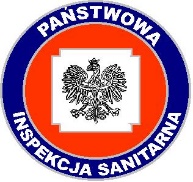 Państwowy Powiatowy Inspektor Sanitarnyul. Mogielnicka 67 05-600 Grójectel.: (48) 6642258, (48) 6643504, fax: (48) 6643527 e-mail: grojec@psse.waw.pl